ROTINA DO TRABALHO PEDAGÓGICO PARA SER REALIZADA EM DOMICÍLIO (Maternal I-B)- Profª Giseli HelenaData: 11/05 a 13/05 de 2020 Creche Municipal “Maria Silveira Mattos”Senhores pais, seguindo orientação da Secretaria Municipal de Educação, enviaremos atividades três vezes por semana.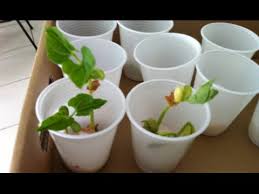 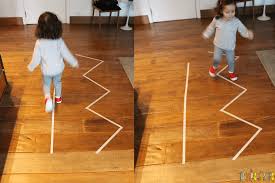 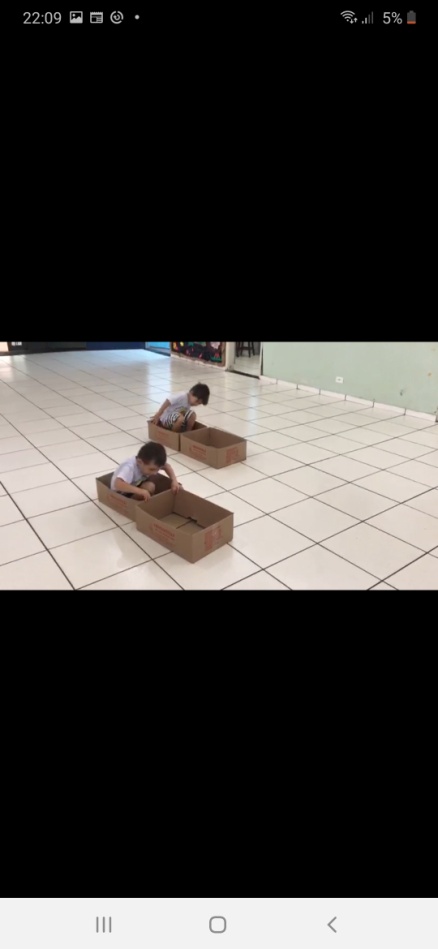 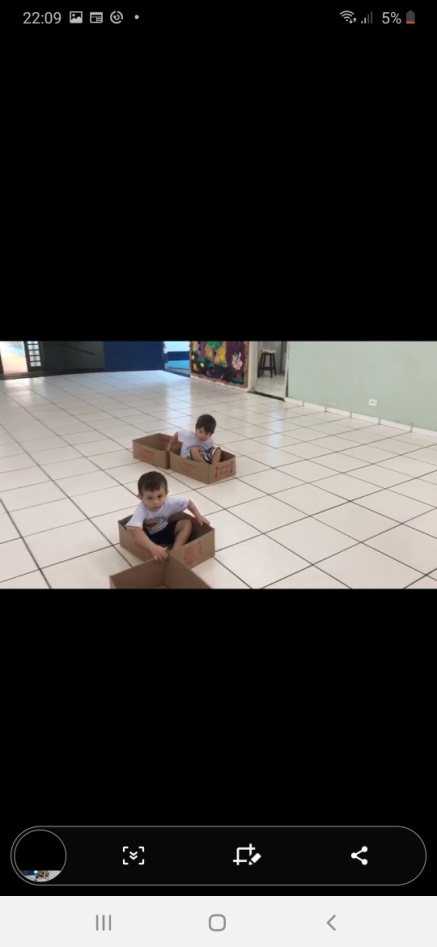 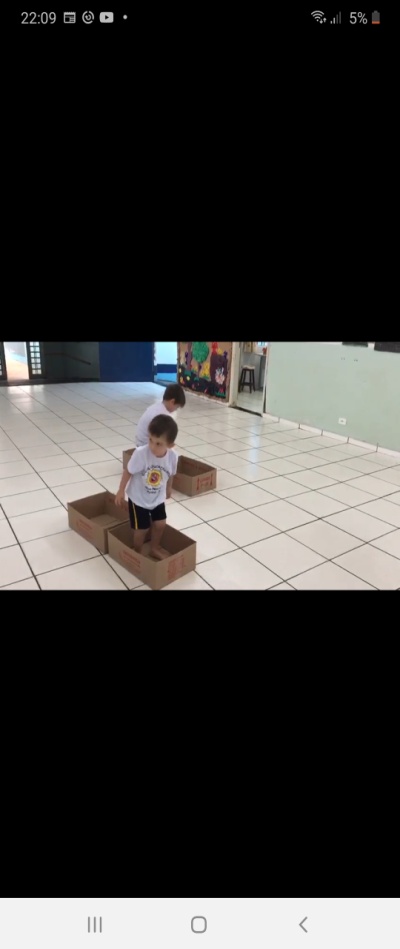 SEGUNDA-FEIRATERÇA-FEIRAQUARTA-FEIRAQUINTA-FEIRASEXTA-FEIRAMATERNAL 1-B* CONTAÇÃO DA HISTÓRIA JOÃO E O PÉ DE FEIJÃO DISPONÍVEL EM:https://www.youtube.com/watch?v=ECwNnndODpg* Atividade de plantio de uma semente de feijão, observando o processo da sua germinação- Forrar com algodão o fundo de um copo plástico. Em seguida coloque algumas poucas sementes de feijão e regue com água, depois coloque em um lugar de bastante luz para que a criança acompanhe o processo.MATERNAL 1-B* CONTAÇÃO DA HISTÓRIA UMA LAGARTA MUITO COMILONA DISPONÍVEL EM:https://www.youtube.com/watch?v=a-NJ-xCyQsU* Atividade psicomotora passando de caixa em caixa, trabalhando o raciocínio e agilidade - Pegue duas caixas onde as crianças caibam dentro. A criança sentará em uma caixa e a outra ficará atrás da criança, ela passará a caixa que está atrás para sua frente e entrará na mesma, passando a caixa que estará atrás novamente para frente e assim por diante.(OBS. Adaptação da brincadeira pode ser feita com pedaço de papelão ou papel, só que aí a criança fará todo o processo em pé).MATERNAL 1-B* LEITURA DO LIVRO: A JOANINHA QUE PERDEU AS PINTINHAS ABRIR LINK DISPONÍVEL NO GRUPO*Atividade com o Jogo do caminho, estimulando a coordenação motora, equilíbrio e agilidade- Desenhar caminhos com fita crepe no chão. Fazer um trajeto reto e outro com curvas. O adulto deverá fazer primeiro para que a criança veja como funciona a brincadeira. Em seguida a criança andará pelos trajetos como o adulto ensinou no modelo.